Шуба или Аль Джубба Трудно представить, что у этого дышащего севером и морозом слова южное, субтропическое происхождение. А на самом деле, это арабское, дошедшее к нам через итальянский и старонемецкий языки, слово «jubba». Означает оно «верхняя одежда с длинными рукавами». Носили шубу мехом наружу и не снимали даже летом. Меху даже приписывали свойство омолаживать кожу. В Европе шубы позволяли себе только монархи и их окружение. Известно, что король Франции Людовик XIV не расставался с меховой муфтой, чтобы спрятать от посторонних глаз стареющую кожу рук.Шубы на Руси были у всех – от простых сельчан до царских особ. Шили шубы мехом внутрь (тулупы), отличались они только отделкой. Знатные люди носили мех куниц, соболей, бобров, чернобурок, белок, волков, кротов, песцов и горностаев. Сверху такая шуба была украшена драгоценными пуговицами и задрапирована тканью, парчой или бархатом. Бедные люди довольствовались овчиной или зайцем. Такие тулупы назывались «нагольными», то есть кожей наружу, без матерчатого верха и не покрытые сукном. Это и был прообраз современной дублёнки.История возникновения шубы начинается с VIII столетия. Первыми придумали такую одежду арабы. Они вывозили пушнину из России и продавали скорнякам. Именно арабские мастера стали украшать борта и рукава длинных кафтанов шкурками соболей и куниц. (Продолжение следует.)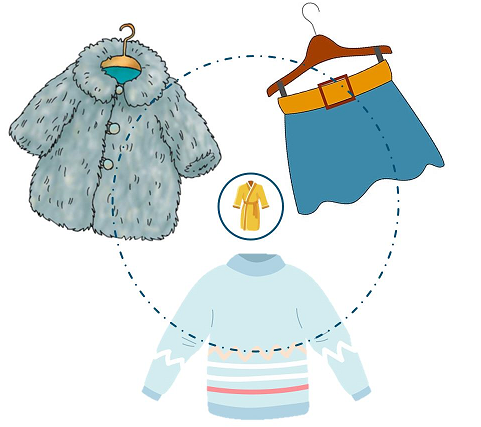 Текст 1. Жил-был когда-то парадный халат и назывался он Джубба, точнее Аль Джубба, потому что арабы любят начинать свои существительные с «аль». Парадный Аль Джубба не догадывался, какие скитания уготованы ему в истории. В Европе парадных халатов не носили и Аль Джуббу мысленно поделили на две половинки, каждая из которых начала самостоятельную жизнь. (этимологический онлайн-словарь школьника)Текст 2. Верхней частью халата, похожей на куртку, воспользовались итальянцы. Они не стали переделывать название. Так появились итальянские джуббы — куртки особого покроя. Эти куртки, в свою очередь, приглянулись англичанам, которые одели в них своих матросов и переиначили название: было джубба – стало джемпер. В 20 веке английские джемперы, изменившись по покрою, прибыли в Россию. (этимологический онлайн-словарь школьника)Текст 3. Нижняя часть Аль Джуббы досталась французам, которые отдали восточный трофей дамам. Так из Джуббы появилась французская «жюп», которая попала в Россию под именем «юбка». Получается, что две части разделённого когда-то парадного халата, встретились через столетия в России под именами «джемпер» и «юбка». В неразделённом виде, сохранив почти полностью название «Аль Джубба», мы все знаем её под названием «шуба». (этимологический онлайн-словарь школьника)(Продолжение.) В европейские страны шубы были завезены с Востока. Это ещё были не шубы, а отделанные мехом одежды. Их носили аристократы не только зимой, но и летом. Особая мода на шубы была отмечена в XX веке. Тогда мужчины и женщины предпочитали носить шубы из шкурок шиншилл, которые отличаются красивым серебристым мехом. Модными считались шубы из шкурок лисиц и норки. Их шили прямыми, без подчёркивания талии, и длинными по щиколотку. В военные годы появились цигейковые и каракулевые шубки. Они были недорогие и практичные. Обычно они подпоясывались ремнями. Начиная с 50-х годов прошлого столетия, в моду вошли меха рыжей и белой окраски, в магазинах появились лисьи и беличьи шубы. Являясь предметом роскоши, шуба всегда ценилась высоко, поэтому пушнина в ряде стран стала главным источником благосостояния скупщиков. Охотники, не имея доступа к пушным аукционам, часто сдавали шкурки зверей за бесценок. Но охотники понимали, что спрос на мех растёт, поэтому добывали ценных зверьков всё больше и больше.В 60-х годах прошлого века начало развиваться движение по защите животных. Многие знаменитые артисты, деятели шоу-бизнеса, политики начали выступать против использования меха в одежде. Появились общественные организации, выступающие в защиту животных во многих странах мира: Германии, Великобритании, Индии, странах Азии. Это отразилось на моде, и шубы из натурального меха стали покупать реже. Появление искусственного меха тоже повлияло на снижение ажиотажа, потому что такие шубы были дешевле и выглядели не хуже настоящих.До сих пор шуба остаётся непременным атрибутом одежды для человека и является способом защиты от холода. Вопросы (дискуссия в ходе групповой работы)Правда ли, что тулуп – это прототип современной дублёнки?Какое движение было популярным в 60-х годах прошлого столетия?Как вы думаете, омолаживающие свойства меха – это миф или реальность?Как вы относитесь к тому, что многие люди предпочитают носить шубы из искусственного меха?Расскажите, кто обогатился в середине ХХ века на покупательском ажиотаже шуб из натурального меха?Дополнительное задание (выполняется в парах или группах)Опираясь на прочитанные тексты, нарисуйте интеллект-карту для рассказа о шубе. Рисовать можно с помощью графического редактора ноутбука или на бумаге. Пример визуализации с помощью интеллект-картыМодуль4_Управляем вниманиемЗанятие 1Класс6Общая продолжительность20 минутСтильНаучно-популярныйОбъём 630 словИсточникЭтимологический онлайн-словарь школьника. Толковый онлайн-словарь В.И. Даля / Обзор статей Ход занятияХод занятияЧтение 1-го фрагмента печатного текста (читается молча в индивидуальном темпе)≈ 5 минутОтвет на вопрос со скрытой недостоверной информацией (читаются дополнительные тексты)≈ 5 минутЧтение 2-го фрагмента печатного текста и ответы на вопросы по всему тексту (читается молча в индивидуальном темпе)≈ 5 минутВыполнение дополнительного задания ≈ 5 минутКомментарийКомментарийДетям предлагается текст, который разбит на два крупных фрагмента. Между чтением 1-го и 2-го фрагментов основного текста задается не связанный с содержанием прочитанного большой вопрос со скрытой недостоверной информацией (вопрос задается для отвлечения внимания от содержания 1-го фрагмента текста). Для поиска ответа на вопрос предлагаются три новых текстовых фрагмента небольшого объёма, но только один из них поддерживает или опровергает утверждение в большом вопросе. Дополнительно задаются уточняющие вопросы. Продолжается чтение 2-го фрагмента текста. Задаются проблемные, оценочные или уточняющие вопросы по всему основному тексту. Выполняется проектное задание. Детям предлагается текст, который разбит на два крупных фрагмента. Между чтением 1-го и 2-го фрагментов основного текста задается не связанный с содержанием прочитанного большой вопрос со скрытой недостоверной информацией (вопрос задается для отвлечения внимания от содержания 1-го фрагмента текста). Для поиска ответа на вопрос предлагаются три новых текстовых фрагмента небольшого объёма, но только один из них поддерживает или опровергает утверждение в большом вопросе. Дополнительно задаются уточняющие вопросы. Продолжается чтение 2-го фрагмента текста. Задаются проблемные, оценочные или уточняющие вопросы по всему основному тексту. Выполняется проектное задание. Утверждение и вопрос. Этимологи считают, что названия двух частей парадного халата «Аль Джубба» встретились в России в виде слов «юбка» и «джемпер». Так ли это?Пояснение. Принять решение о правильности или ошибочности утверждения помогут тексты из разных источников. Уточняющие вопросы (дискуссия в ходе групповой работы)В каком тексте имеются аргументированные ответы на все вопросы? 1) Правда ли, что в арабском языке все прилагательные начинаются с «аль»? 2) Можно ли утверждать, что в Европе носили парадные халаты «Аль Джубба»?3) Верно ли, что слово «Аль Джубба» в переводе с арабского языка означает «парадный халат»?